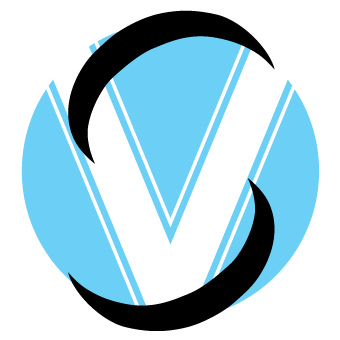 pályázati feltételek- Salgótarján, nem lakáscélú ingatlan bérbeadására -Kiíró:Salgótarján Megyei Jogú Város Önkormányzata nevében és megbízásából eljáró Salgó Vagyon Kft.(3104 Salgótarján, Park út 12., tel: (32) 700-108)Salgótarján, 2020. február 17.Salgótarján Megyei Jogú Város Önkormányzata nevében és megbízásából
a SALGÓ VAGYON Kft. (3104 Salgótarján, Park út 12.)
bérbeadásra kínálja fel az alábbi üzlethelyiséget*Az épületek energetikai jellemzőinek tanúsításáról szóló 176/2008.(VI.30.) Korm. rendeletben foglaltak szerint.A pályázati ajánlatokhoz nyomtatványt a Salgó Vagyon Kft. ügyfélszolgálatán ügyfélfogadási időben (Salgótarján, Munkásotthon tér 1.) 2020. február 17. napjától kérhető, illetve letölthető a www.svagyon.hu internetes oldalról.A pályázati ajánlatok leadási határideje: 2020. február 28. (péntek) 12°° óra.Pályázati feltételek, a pályázati eljárás szabályaiA Salgótarján 3933/6/A/24 hrsz-ú ingatlan a Salgótarján, December 8. tér 2. fsz. szám alatt található (Vásártér városrészen). Az ingatlan a természetben egy 42 m2-es és egy 43 m2-es külön álló helyiségekből áll, azonban az ingatlan-nyilvántartásban egy albetét számon van nyilvántartva. A helyiségek albetétesítési eljárása folyamatban van.A pályázók a Salgótarján 3933/6/A/24 hrsz-ú, természetben Salgótarján, December 8. tér 2. fsz. 1/A. szám alatt található, 43 m2 alapterületű helyiségre nyújthatnak be ajánlatot!A pályázók pályázataikat zárt, megcímzetlen, feladót és más jelet nem tartalmazó borítékban 2 példányban - amelyből egy példányt minden oldalon eredetiben cégszerű aláírással, magánszemélyeknél eredeti aláírással, további példányt az eredetiről készült másolatban – nyújthatják be 2020. február 28. napján 12.00 óráig személyesen a kiíró székhelyén (3104 Salgótarján, Park út 12. Titkárságán /Hétfőtől-Csütörtökig: 9:00 – 15:00, Péntek: 9:00 – 13:00/).A benyújtott pályázat átvételi elismervénnyel kerül átvételre.Egy pályázó csak egy ajánlatot tehet.A pályázat érvényességének feltételei:a „pályázati adatlap” pontos és olvasható kitöltése, eredeti dokumentumok bemutatása, adatlap aláírása,Társaság esetén 30 napnál nem régebbi cégkivonat, aláírási címpéldány hiteles másolata,egyéni vállalkozó esetén egyéni vállalkozói nyilvántartási szám vagy adószám megjelölésea pályázónak nyilatkoznia kell, hogy a nemzeti vagyonról szóló 2011. évi CXCVI. törvény önkormányzati vagyon hasznosítására vonatkozó szabályai szerint átlátható szervezetnek minősül,A bérleti szerződés 1 évre kerül megkötésre, mely újabb 1 éves időtartamra meghosszabbítható, amennyiben Bérlőnek a társasággal szemben bérleti és/vagy közüzemi díjtartozása nem áll fenn.Szerződéskötéskor befizetendő az óvadék, mely 3 havi bérleti díj összegének felel meg.A helyiségek jelenlegi állapotukba kiadók. Amennyiben Bérlő a helyiséget saját költségén, saját igényeinek megfelelően helyreállítja/felújítja a költséget Bérbeadótól nem követelheti.A helyreállítás/felújítás során közös tulajdon nem keletkezik; a helyiség visszaadásakor a helyiségben lévő tartozékok (vezetékek, radiátor, konvektor) Bérbeadó tulajdonát képezik.A pályázat elbírálása során előnyt élvez, aki:a legmagasabb összegű bérleti díj megfizetését,azonos összegű óvadék letétele mellett a legmagasabb bérleti díj megfizetését,azonos összegű bérleti díj megfizetése mellett a legmagasabb összegű óvadék letételét,a szerződés tartalmában a legkedvezőbb feltételek teljesítését vállalja.Amennyiben a kiíró a bontás eredményeképpen azt állapítja meg, hogy az ajánlatok közül nem választható ki egyértelműen a legkedvezőbb ajánlat, mert két vagy több azonos ajánlat érkezett, licitálásra kerül sor, melyről annak időpontja előtt legalább 5 munkanappal értesíti az érintett ajánlatok benyújtóit.A pályázat elbírálása:2020. március 2. napján történik, a pályázat eredményéről a pályázókat az ajánlatkérő 2020. március 6. napjáig levélben értesítiEGYÉB TUDNIVALÓK, SZABÁLYOK:A nyertes pályázóval a bérleti szerződés megkötésére 2020. március 15. napjáig kerül sor. Ha a nyertes pályázó a megadott határidőig a bérleti szerződést nem köti meg, úgy a második legkedvezőbb ajánlatot tevő résztvevő pályázóval kell szerződést kötni. A helyiség birtokba adásának feltétele a Bérlő által megkötött szolgáltatói szerződések bemutatása.A megkötendő bérleti szerződésekben alkalmazásra kerülnek a nemzeti vagyonról szóló 2011. évi CXCVI. törvény önkormányzati vagyon hasznosítására vonatkozó szabályai is, továbbá a pályázónak igazolnia kell, hogy a törvény alapján átlátható szervezetnek minősül. Ezekről a feltételekről részletes információ a lent megjelölt telefonszámon szerezhető be. Felhívjuk figyelmét, hogy amennyiben a megajánlott ár nem éri el az induló bérleti díjat, vagy az ajánlat nem tartalmazza a fenti kiírások valamelyikét, az ajánlat érvénytelen (hiánypótlásra nincs lehetőség). Érvényesnek csak az a pályázat fogadható el, amelyik a kiírásnak minden tekintetben maradéktalanul megfelel.A helyiség megtekintését a kiíró előre egyeztetett időpontban tudja biztosítani. Időpont egyeztetés az alábbi telefonszámon: 32/700-108  (723. mellék).KIZÁRÓ OKOK:akivel szemben az elmúlt 2 évben jogi eljárást (peres vagy nemperes, illetőleg végrehajtási eljárást kezdeményezett a Salgó Vagyon Kft.,aki bérleti jogviszonnyal rendelkezik, vagy jogcím nélküli használó és a használatból eredően bérleti és vagy közüzemi díjhátraléka áll fenn;az adóhatóság felé tartozása áll fennAjánlatkérő fenntartja a jogot a pályázat – indoklás nélkül történő – eredménytelenné minősítésére.További információ a Salgó Vagyon Kft. vagyonkezelési divízió osztályán, a 32/700-108 (723. mellék) telefonszámon szerezhető be.Salgótarján, 2020. február 14.	Méhes András	ügyvezető igazgatóHelyiség címeHrsz.Terület (m2)Induló bérleti díj (Ft/hó + ÁFA)*Energetikai minőség szerinti besorolásDecember 8. tér 2. fsz. 1/A.3933/6/A/244380.500 + ÁfaF